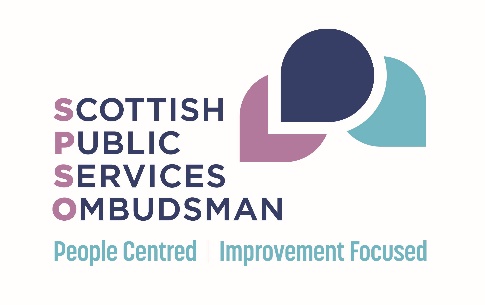 The Scottish Higher Education Model Complaints Handling Procedure Part 2: When to use this procedureContentsWhat is a complaint?	3Who can make a complaint?	5Supporting the complainant	5How complaints may be made	7Time limit for making complaints	8Particular circumstances	9Complaints by (or about) a third party	9Serious, high-risk or high-profile complaints	9Anonymous complaints	10What if the person does not want to complain?	10Complaints involving more than one area or organisation	10Complaints about contracted services	11Complaints about senior staff	11Complaints and other processes	11Complaints and appeals	11Complaints and student conduct procedures	12Complaints and service requests	12Complaints and staff disciplinary or whistleblowing processes	12Contact from MPs, MSPs or Councillors [Optional section]	13Complaints and compensation claims	13Complaints and legal action	13What to do if the CHP does not apply	14What is a complaint?[The institution's] definition of a complaint is: 'an expression of dissatisfaction by one or more members of the public about [the institution's] action or lack of action, or about the standard of service provided by or on behalf of [the institution].’For clarity, where an employee also receives a service from [the institution] as a member of the public, they may complain about that service. [If the institution has a set of published service standards, consider providing a link to them here to help clarify what standards complainants can expect].A complaint may relate to the following, but is not restricted to this list:	failure or refusal to provide a serviceinadequate quality or standard of service, or an unreasonable delay in providing a servicethe quality of facilities or learning resourcesdissatisfaction with one of our policies or its impact on the individual (although it is recognised that policy is set at the discretion of the institution)failure to properly apply law, procedure or guidance when delivering servicesfailure to follow the appropriate administrative processconduct, treatment by or attitude of a member of staff or contractor (except where there are arrangements in place for the contractor to handle the complaint themselves: see Complaints about contracted services); ordisagreement with a decision, (except where there is a statutory procedure for challenging that decision, or an established appeals process followed throughout the sector). A complaint is not:a request for information or an explanation of policy or practicea response to an invitation to provide feedback through a formal mechanism such as a questionnaire or committee membership a concern about student conduct (see Complaints and student conduct procedures)a routine first-time request for a service  (see Complaints and service requests)a request for compensation only (see Complaints and compensation claims)an insurance claimissues that are in court or have already been heard by a court or a tribunal (see Complaints and legal action)disagreement with a decision where there is a statutory procedure for challenging that decision (such as for freedom of information and subject access requests), or an established appeals process followed throughout the sector (such as an appeal about an academic decision on assessment or admission - see Complaints and appeals)a request for information under the Data Protection or Freedom of Information (Scotland) Acts, or the Environmental Information Regulationsa grievance by a staff member or a grievance relating to employment or staff recruitment a concern raised internally by a member of staff (which was not about a service they received, such as a whistleblowing concern)concerns about services outwith the institution’s delegated responsibilities (e.g. conference and accommodation services to commercial clients)a concern about a child or an adult’s safetyan attempt to reopen a previously concluded complaint or to have a complaint reconsidered where we have already given our final decisionabuse or unsubstantiated allegations about our institution or staff where such actions would be covered by our [Unacceptable Actions Policy or equivalent]; ora concern about the actions or service of a different organisation, where we have no involvement in the issue (except where the other organisation is delivering services on our behalf: see Complaints about contracted services). We will not treat these issues as complaints, and will instead direct people to use the appropriate procedures.  Some situations can involve a combination of issues, where some are complaints and others are not, and each situation should be assessed on a case-by-case basis.  If a matter is not a complaint, or not suitable to be handled under the CHP, we will explain this to the complainant, and tell them what (if any) action we will take, and why.  See What if the CHP does not apply.[The institution may provide further guidance or examples in relation to what is and what is not a complaint.  This can be inserted here or alternatively it can be included in an annex to this document.]Who can make a complaint?Anyone who receives, requests, or is affected by our services can make a complaint.  [This includes, although is not limited to:a student’s experience during their time at the institution (all referred to as ‘students’ through the remainder of this document);members of the public, where they have a complaint about matters which are (or which were at the time the issue arose) the responsibility of the institution; andmembers of the public who are applying for admission to the institution and whose complaint does not relate to academic judgement.]The basic processes for investigating complaints are the same for students, members of the public and applicants to the institution – however appeals/complaints regarding a decision not to admit an applicant will be dealt with through admissions procedures.We also accept complaints from the representative of a person who is dissatisfied with our service.  See Complaints by (or about) a third party.Supporting the complainantEveryone has the right to equal access to our complaints procedure.  It is important to recognise the barriers that some people may face complaining.  These may be physical, sensory, communication or language barriers, but can also include their anxieties and concerns.  Complainants may need support to overcome these barriers.  [Where institutions have a separate policy or document setting out how they will meet their equalities obligations and support vulnerable groups in accessing services (including the complaint procedure) they may signpost to this document instead of repeating the content below.  Institutions should take care to ensure that their existing policy or document meets the standards below in relation to complaint handling].We have legal duties to make our complaints service accessible under equalities and mental health legislation.  [Institutions may wish to refer to relevant legislation, but should make sure that this is kept up to date and in line with any changes to legislation.  Suggested text]: For example: the Equality Act (Scotland) 2010 – this gives people with a protected characteristic the right to reasonable adjustments to access our services (such as large print or BSL translations of information); andthe Mental Health (Care and Treatment) (Scotland) Act 2003 – this gives anyone with a ‘mental disorder’ (including mental health issues, learning difficulties, dementia and autism) a right to access independent advocacy.  This must be delivered by independent organisations that only provide advocacy.  They help people to know and understand their rights, make informed decisions and have a voice.Examples of how we will meet our legal duties are: [The types of reasonable adjustments institutions may need to provide will depend on individual context, and institutions should carefully consider what to include in their own CHP.  As part of this, institutions may need to conduct an Equality Impact Assessment.  Examples of actions could include:proactively checking whether members of the public who contact us require additional support to access our servicesproviding interpretation and/or translation services for British Sign Language users; andhelping complainants access independent advocacy (the Scottish Independent Advocacy Alliance website has information about local advocacy organisations throughout Scotland).]In addition to our legal duties, we will seek to ensure that we support vulnerable groups in accessing our complaints procedure.  Actions that we may take include: [Institutions should go beyond equality legislation in considering more widely what factors may impact on people’s access to complaint handling (for example, bereavement or homelessness).  There may also be users (or a specific group of users) who are subject to additional barriers to raising a complaint which goes beyond the support required for accessing day to day services. For example, neutral points of contact/advocacy where the relationship between front-line staff and users is significant and ongoing.  Institutions should consider consulting with relevant third sector organisations in completing this section.  An example of the vulnerable groups identified by the SPSO is available online.   An example of appropriate actions may include:helping vulnerable people identify when they might wish to make a complaint (for example, by training frontline staff who provide services to vulnerable groups)helping complainants access independent support or advocacy to help them understand their rights and communicate their complaints (for example, through the Scottish Independent Advocacy Alliance or Citizen’s Advice Scotland); andproviding a neutral point of contact for complaints (where the relationship between complainants and frontline staff is significant and ongoing).]These lists are not exhaustive, and we must always take into account our commitment and responsibilities to equality and accessibility.  How complaints may be madeComplaints may be made verbally or in writing, including face-to-face, by phone, letter or email.Where a complaint is made verbally, we will make a record of the key points of complaint raised.  [Institutions may add, if desired]: Where it is clear that a complex complaint will be immediately considered at stage 2 (investigation), it may be helpful to complete a complaint form with the complainant’s input to ensure full details of the complaint are documented.  However, there is no requirement for the person to complete a complaint form, and it is important that the completion of a complaint form does not present a barrier to people complaining. Complaint issues may also be raised on digital platforms (including social media).[Institutions may choose whether to accept or respond to complaints on social media.  However, institutions must at least acknowledge complaints that are raised in this way.  As a minimum, institutions must adopt the following approach]:Where a complaint issue is raised via a digital channel managed and controlled by [the institution] (for example an official Twitter address or Facebook page), we will explain that we do not take complaints on social media, but we will tell the person how they can complain.[Alternatively, if institutions wish to accept or respond to simple complaints on social media, they may amend this section to provide further guidance.  An example is below]:Where a complaint issue is raised via a digital channel managed and controlled by [the institution] (for example an official Twitter address or Facebook page):we will normally respond by explaining that we do not normally take complaints on social media and telling the person how they can complain;in exceptional circumstances, we may respond to very simple complaints on social media.  This will normally only be appropriate where an issue is likely to affect a large number of people, and we can provide a very simple response (for example, an apology for late cancellation of a class). We may also become aware that an issue has been raised via a digital channel not controlled or managed by us (for example a youtube video or post on a private facebook group).  In such cases we may respond, where we consider it appropriate, by telling the person how they can complain.[Institutions may wish to include more detail on local arrangements, such as where automated responses are in place for social media contact, or details of manager sign-off for social media contact].We must always be mindful of our data protection obligations when responding to issues online or in a public forum.  See Part 1: Maintaining confidentiality and data protection.Time limit for making complaintsThe complainant must raise their complaint within six months of when they first knew of the problem, unless there are special circumstances for considering complaints beyond this time (for example, where a person was not able to complain due to serious illness or recent bereavement).  Where a complainant has received a stage 1 response, and wishes to escalate to stage 2, unless there are special circumstances they must request this either:within six months of when they first knew of the problem; orwithin two months of receiving their stage 1 response (if this is later).We will apply these time limits with discretion, taking into account the seriousness of the issue, the availability of relevant records and staff involved, how long ago the events occurred, and the likelihood that an investigation will lead to a practical benefit for the complainant or useful learning for the institution. We will also take account of the time limit within which a member of the public can ask the SPSO to consider complaints (normally one year).  The SPSO have discretion to waive this time limit in special circumstances (and may consider doing so in cases where we have waived our own time limit).Particular circumstancesComplaints by (or about) a third partySometimes a complainant may be unable or reluctant to make a complaint on their own.  We will accept complaints from third parties, which may include relatives, friends, advocates and advisers.  Where a complaint is made on behalf of a complainant, we must ensure that the complainant has authorised the person to act on their behalf.  It is good practice to ensure the complainant understands their personal information will be shared as part of the complaints handling process (particularly where this includes sensitive personal information).  This can include complaints brought by parents on behalf of their child, if the child is considered to have capacity to make decisions for themselves.  [Institutions will have their own processes in place for dealing with and recording consent, which should be detailed or signposted to here.  For example]: The provision of a signed mandate from the complainant will normally be sufficient for us to investigate a complaint.  If we consider it is appropriate we can take verbal consent direct from the complainant to deal with a third party and would normally follow up in writing to confirm this.In certain circumstances, a person may raise a complaint involving another person’s personal data, without receiving consent.  The complaint should still be investigated where possible, but the investigation and response may be limited by considerations of confidentiality. The person who submitted the complaint should be made aware of these limitations and the effect this will have on the scope of the response. See also Part 1: Maintaining confidentiality and data protection.[The institution may provide further guidance or examples in relation to issues around capacity, providing and gaining consent and information sharing, for example in relation to Power of Attorney or Guardianship arrangements. This can be inserted here or alternatively it can be included in an annex to this document.]Serious, high-risk or high-profile complaintsWe will take particular care to identify complaints that might be considered serious, high-risk or high-profile, as these may require particular action or raise critical issues that need senior management's direct input.  Serious, high-risk or high-profile complaints should normally be handled immediately at stage 2 (see Part 3: Stage 2: Investigation).We define potential high-risk or high-profile complaints as those that may:involve a death or terminal illnessinvolve serious service failure, for example major delays in service provision or repeated failures to provide a servicegenerate significant and on-going press interestpose a serious operational risk to the Institution; orpresent issues of a highly sensitive nature.[The institution may amend these examples, or provide further guidance or examples in relation to high-risk/high-profile complaints.  This can be inserted here or be included in an annex to this document.]Anonymous complaintsWe value all complaints, including anonymous complaints, and will take action to consider them further wherever this is appropriate.  Generally, we will consider anonymous complaints if there is enough information in the complaint to enable us to make further enquiries.  Any decision not to pursue an anonymous complaint must be authorised by an appropriate manager [institutions may include more information on local arrangements – e.g. any manager, the complaints manager etc.].If we pursue an anonymous complaint further, we will record it as an anonymous complaint together with any learning from the complaint and action taken.If an anonymous complainant makes serious allegations, these should be dealt with in a timely manner under relevant procedures.  This may not be the complaints procedure and could instead be relevant child protection, adult protection or disciplinary procedures.What if the person does not want to complain?If someone has expressed dissatisfaction in line with our definition of a complaint but does not want to complain, we will explain that complaints offer us the opportunity to improve services where things have gone wrong.  We will encourage them to submit their complaint and allow us to handle it through the CHP.  This will ensure they are updated on the action taken and get a response to their complaint.If the person insists they do not wish to complain, we are not required to progress the complaint under this procedure.  However, we should record the complaint as an anonymous complaint (including minimal information about the complaint, without any identifying information) to enable us to track trends and themes in complaints.  Where the complaint is serious, or there is evidence of a problem with our services, we should also look into the matter to remedy this (and record any outcome).Complaints involving more than one area or organisationIf a complaint relates to the actions of two or more departments / faculties / schools, we will tell the complainant who will take the lead in dealing with the complaint, and explain that they will get only one response covering all issues raised.  The nature of the complaint may also require parallel procedures to be initiated (such as academic appeal or disciplinary procedures).  See Complaints and appeals.If we receive a complaint about the service of another organisation or public service provider, but we have no involvement in the issue, the complainant should be advised to contact the appropriate organisation directly.  If a complaint relates to our service and the service of another organisation or public service provider, and we have a direct interest in the issue, we will handle the complaint about [the institution] through the CHP.  If we need to contact an outside body about the complaint, we will be mindful of data protection.  See Part 1: Maintaining confidentiality and data protection.Such complaints may include, for example:a complaint made in relation to provision of third-party services, for example IT systemsa complaint made about a service that is contracted out, such as catering services; ora complaint made to the institution about a student loan where the dissatisfaction relates to the service we have provided and the service the Student Awards Agency for Scotland has provided.Complaints about contracted servicesWhere we use a contractor to deliver a service on our behalf we recognise that we remain responsible and accountable for ensuring that the services provided meet [the institution’s]  standard (including in relation to complaints).  We will either do so by: ensuring the contractor complies with this procedure; orensuring the contractor has their own procedure in place, which fully meets the standards in this procedure.  At the end of the investigation stage of any such complaints the contractor must ensure that the complainant is signposted to the SPSO.We will confirm that service users are clearly informed of the process and understand how to complain.  We will also ensure that there is appropriate provision for information sharing and governance oversight where required. [The institution] has discretion to investigate complaints about organisations contracted to deliver services on its behalf even where the procedure has normally been delegated.Complaints about senior staffComplaints about senior staff can be difficult to handle, as there may be a conflict of interest for the staff investigating the complaint.  When serious complaints are raised against senior staff, it is particularly important that the investigation is conducted by an individual who is independent of the situation.  We must ensure we have strong governance arrangements in place that set out clear procedures for handling such complaints.[The institution may provide further guidance or examples in relation to the process for handling complaints about senior staff members.  This can be inserted here or can be included in an annex to this document.]Complaints and other processesComplaints can sometimes be confused (or overlap) with other processes, such as disciplinary or whistleblowing processes.  Specific examples and guidance on how to handle these are below.Complaints and appealsIn some cases, an issue may be raised as a complaint which should be considered under alternative arrangements (for example, an academic appeal or fitness to practise appeal), or vice versa.  Complaints and appeals are handled under separate processes.  It is not appropriate for the same issue to be considered under both procedures.  Where the complaint and appeal issues can be clearly distinguished, we will identify the points to be investigated as a complaint and progress those in line with this procedure.  This will include confirming the points of complaint and outcomes sought.  We will also identify and set out the issues of appeal.  In determining which process applies, we may need to clarify our approach with the complainant (for example, where the complainant is focussed solely on the appeal outcome they may not wish to also pursue a complaint).  However, we will not normally ask the complainant to resubmit issues they have already raised (for example, to reframe part of their appeal as a complaint).We may also decide to complete consideration under one procedure before considering residual issues under another procedure (for example, we may delay consideration of any complaint until the academic appeal has been concluded, or vice versa).  This would normally only be appropriate where it is difficult to distinguish which issues should be dealt with under which procedure.In all cases, we will explain to the student which issues have been considered under which process, and signpost them to the appropriate independent review.Complaints and student conduct proceduresA concern about the conduct of another student is not a complaint, and should be handled under the [relevant procedure for student conduct].  However, the person may wish to complain about how [the institution] handled the situation (for example, where a teacher allowed a student’s behaviour to disrupt a class or exam).  Where the complaint is about our service, we will consider it under the CHP.Complaints and service requestsIf someone asks [the institution] to do something (for example, provide a service or deal with a problem), and this is the first time they have contacted us, this would normally be a routine service request and not a complaint.Service requests can lead to complaints, if the request is not handled promptly or the person is then dissatisfied with how we provide the service.Complaints and staff disciplinary or whistleblowing processesIf the issues raised in a complaint overlap with issues raised under a staff disciplinary or whistleblowing process, we still need to respond to the complaint.Our response must be careful not to share confidential information (such as anything about the whistleblowing or disciplinary procedures, or outcomes for individual staff members).  It should focus on whether [the institution] failed to meet our [service standards, where relevant, or expected standards] and what we have done to improve things, in general terms. Staff investigating such complaints will need to take extra care to ensure that:we comply with all requirements of the CHP in relation to the complaint (as well as meeting the requirements of the other processes)all complaint issues are addressed (sometimes issues can get missed if they are not also relevant to the overlapping process); andwe keep records of the investigation that can be made available to the SPSO if required.  This can problematic when the other process is confidential, because SPSO will normally require documentation of any correspondence and interviews to show how conclusions were reached.  We will need to bear this in mind when planning any elements of the investigation that might overlap (for example, if staff are interviewed for the purposes of both the complaint and a disciplinary procedure, they should not be assured that any evidence given will be confidential, as it may be made available to the SPSO).The SPSO’s report Making complaints work for everyone has more information on supporting staff who are the subject of complaints.Contact from MPs, MSPs or Councillors [optional section][Institutions may complete this section in line with local procedures.  Institutions may provide guidance on distinguishing between elected member enquiries and complaints brought by elected members (on behalf of constituents).  However, where a matter is being dealt with as a complaint, it must be handled in line with this CHP.  Institutions should be careful not to operate a ‘two-tier’ complaint system with preferential treatment for some complainants.  Institutions may also wish to refer to special arrangements for elected members in relation to seeking third party consent (the Information Commissioner’s Office has guidance on this: https://ico.org.uk/media/for-organisations/documents/1432063/constituency-casework-of-mps-and-the-processing-of-sensitive-personal-data.pdf).]Complaints and compensation claims Where someone is seeking financial compensation only, this is not a complaint.  However, in some cases the person may want to complain about the matter leading to their financial claim, and they may seek additional outcomes, such as an apology or an explanation.  Where appropriate, we may consider that matter as a complaint, but deal with the financial claim separately.  It may be appropriate to extend the timeframes for responding to the complaint, to consider the financial claim first.  Complaints and legal actionWhere a complainant says that legal action is being actively pursued, this is not a complaint.  Where a complainant indicates that they are thinking about legal action, but have not yet commenced this, they should be informed that if they take such action, they should notify the complaints handler [and/or the complaints manager] and that the complaints process, in relation to the matters that will be considered through the legal process, will be closed.  Any outstanding complaints must still be addressed through the CHP.If an issue has been, or is being, considered by a court, we must not consider the same issue under the CHP.What to do if the CHP does not applyIf the issue does not meet the definition of a complaint or if it is not appropriate to handle it under this procedure (for example, due to time limits), we will explain to the complainant why we have made this decision.  We will also tell them what action (if any) we will take (for example, if another procedure applies), and advise them of their right to contact the SPSO if they disagree with our decision not to respond to the issue as a complaint. Where a complainant continues to contact us about the same issue, we will explain that we have already given them our final response on the matter and signpost them to the SPSO.  We may also consider whether we need to take action under our [unacceptable actions policy (or equivalent)].The SPSO has issued a template letter for explaining when the CHP does not apply.VersionDescriptionDate1Published on SPSO websiteDecember 20122Published on SPSO websiteJanuary 2020